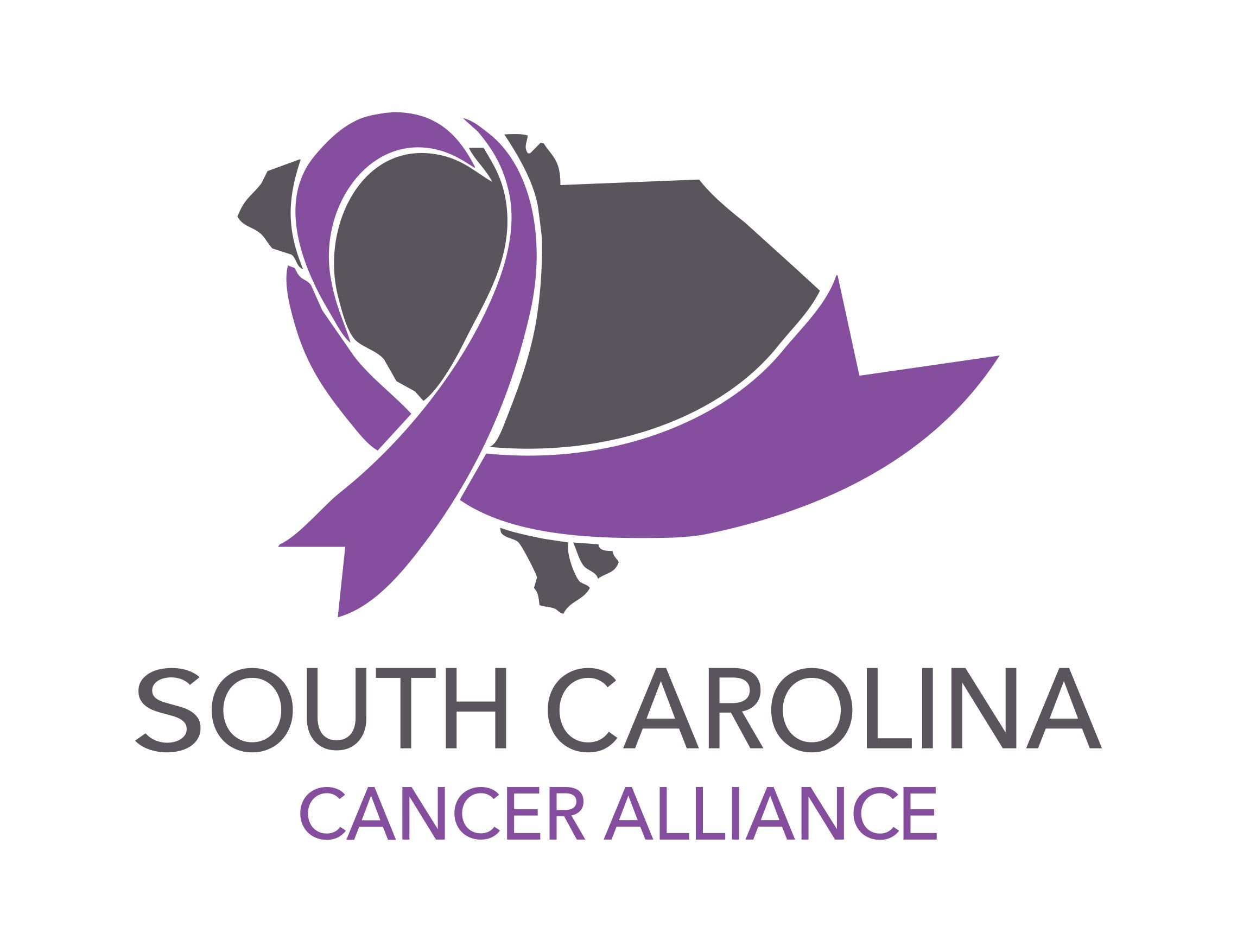 Corporate Wellness Evidence AcademyMay 21, 20199:30 a.m. - 2:30 p.m.9:30 a.m.: Welcome and Introduction Henry Well/South Carolina Cancer Alliance9:45 a.m.: Wellbeing as Its Own IncentiveBrian Passon/Arch Health and Production  12:00 p.m.: Lunch12:30 p.m.: Wage Matters: Healthcare Utilization Patterns among Workers with Employer-Sponsored Health BenefitsBruce Sherman, MD/Chief Medical Officer, National Alliance of Healthcare Purchaser Coalitions1:15 p.m.: Break1:20 p.m.: Jen Wright, MPH/South Carolina Hospital Association - Working Well 2:05 p.m.: ClosingHenry Well/South Carolina Cancer Alliance 